June 2021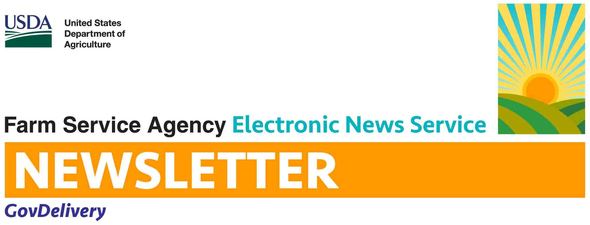 Producers with Crop Insurance to Receive Premium Benefit for Cover CropsUSDA Offers Disaster Assistance for Producers Facing Inclement WeatherUSDA Encourages Completion of Cash Rents and Leases SurveyUSDA Service Centers Provide Free, One-on-One Help for FarmersUSDA Announces Grants for Urban Agriculture and Innovative ProductionIn Historic Move, USDA to Begin Loan Payments to Socially Disadvantaged Borrowers under American Rescue Plan Act Section 1005USDA Offers Targeted Farm Loan Funding for Underserved Groups and Beginning FarmersJune 2021 Interest RatesPennsylvania State FSA NewsletterUSDA Encourages Completion of Cash Rents and Leases SurveyYou may have received a Cash Rents and Leases survey from the U.S. Department of Agriculture’s National Agricultural Statistics Service (NASS). This survey provides the basis for estimates of the current year’s cash rents paid for irrigated cropland, non-irrigated cropland, and permanent pasture. Please complete your Cash Rents and Leases survey by June 21. This survey can be completed and returned by mail, over the phone, or at agcounts.usda.gov.Information from this survey is used in the Farm Service Agency (FSA) Conservation Reserve Program (CRP) as an alternative soil rental rate prior to finalizing new rates each year. Survey responses from as many localities as possible help calculate more accurate rental rates. Completion of the survey ensures cash rental rates accurately represent your locality. Survey results will also give you a useful tool in negotiating your rental agreements, and financial planning for your agricultural operation.In accordance with federal law, survey responses are kept confidential. Survey results will be available in aggregate form only to ensure that no individual producer or operation can be identified. NASS will publish the survey results on August 27 at quickstats.nass.usda.gov/.If you have any questions about this survey, please call 888-424-7828, or visit: https://www.nass.usda.gov/Surveys/Guide_to_NASS_Surveys/Cash_Rents_by_County/index.php.USDA Service Centers Provide Free, One-on-One Help for FarmersAt USDA, we are committed to helping farmers complete loan applications, environmental reviews, and other paperwork free of charge. One-on-one support is available at more than 2,300 USDA Service Centers nationwide. USDA’s Farm Service Agency and Natural Resources Conservation Service staff are usually co-located at these Service Centers and can help guide farmers to the best USDA assistance based on their unique goals, whether it is loans, conservation programs, or insurance.Service Center staff can guide farmers through the process of preparing and submitting required paperwork on their own, with no need to hire a paid preparer. Language translation service is available in all USDA Service Centers, so one-on-one assistance with a Service Center employee can be translated in real time for farmers requiring it. And while some program and loan applications do have an administrative fee for filing, there is never a charge for preparation services provided by USDA staff.Farmers who work with the USDA Service Center can:Establish their farm by registering for a farm number, which is required for USDA programs and assistance.Learn how to meet conservation compliance provisions.Verify eligibility for USDA programs.Discuss their business and conservation goals.Create a conservation plan.Fill out and file loan and program applications.We are committed to delivering USDA programs and services to America’s farmers and ranchers while taking safety measures in response to COVID-19. We encourage you to check the status of your local USDA Service Center and make an appointment to discuss your business needs.USDA Announces Grants for Urban Agriculture and Innovative Production4 million dollars in competitive grants is available to support the development of urban agriculture and innovative production projects. USDA will accept applications on Grants.gov for planning and implementation projects until midnight July 30, 2021.Planning Projects Planning projects initiate or expand efforts of farmers, gardeners, citizens, government officials, schools and other stakeholders in urban areas and suburbs. Projects may target areas of food access, education, business and start-up costs for new farmers, urban agroforestry or food forests, and development of policies related to zoning and other needs of urban production.Implementation Projects Implementation projects that accelerate existing and emerging models of urban, indoor and other agricultural practices that serve multiple farmers. Projects will improve local food access and collaborate with partner organizations and may support infrastructure needs, emerging technologies, educational endeavors and urban farming policy implementation.In Historic Move, USDA to Begin Loan Payments to Socially Disadvantaged Borrowers under American Rescue Plan Act Section 1005The U.S. Department of Agriculture Farm Service Agency (FSA) published the first notice of funding availability (NOFA) (PDF, 242 KB) announcing loan payments for eligible borrowers with qualifying direct farm loans under the American Rescue Plan Act Section 1005. The official NOFA will be published in the Federal Register early this week and USDA expects payments to begin in early June and continue on a rolling basis. A subsequent notice addressing guaranteed loan balances and direct loans that no longer have collateral and have been previously referred to the Department of Treasury for debt collection for offset, will be published within 120 days.Section 1005 of the American Rescue Plan Act of 2021 (ARPA) provides funding and authorization for USDA FSA to pay up to 120 percent of direct and guaranteed loan outstanding balances as of January 1, 2021, for socially disadvantaged farmers and ranchers as defined in Section 2501(a) of the Food, Agriculture Conservation, and Trade Act of 1990 (7 U.S.C. 2279(a)). Section 2501(a) defines a socially disadvantaged farmer or rancher as a farmer or rancher who is a member of a socially disadvantaged group, which is further defined as a group whose members have been subjected to racial or ethnic prejudice because of their identity as members of a group without regard to their individual qualities. Qualifying loans as part of today’s announcement are certain direct loans under the Farm Loan Programs (FLP) and Farm Storage Facility Loan Program (FSFL).For much of the history of the USDA, socially disadvantaged farmers and ranchers have faced discrimination—sometimes overt and sometimes through deeply embedded rules and policies—that have prevented them from achieving as much as their counterparts who do not face these documented acts of discrimination. Over the past 30 years, several major civil rights lawsuits have compensated farmers for specific acts of discrimination—including Pigford I and Pigford II, Keepseagle, and the Garcia cases. However, those settlements and other related actions did not address the systemic and cumulative impacts of discrimination over a number of decades that the American Rescue Plan now begins to address.Sections 1005 and 1006 of ARPA provide USDA with new tools to address longstanding inequities for socially disadvantaged borrowers. Section 1006 of ARPA provides additional funding to begin long-term racial equity work within USDA, including to address heirs property claims and to stand up an Equity Commission to identify barriers to access USDA programming.To learn more about the loan payments to socially disadvantaged farmers and ranchers, visit www.farmers.gov/americanrescueplan.USDA Offers Targeted Farm Loan Funding for Underserved Groups and Beginning FarmersThe USDA Farm Service Agency (FSA) reminds producers that FSA offers targeted farm ownership and farm operating loans to assist underserved applicants and beginning farmers and ranchers.USDA defines underserved applicants as a group whose members have been subjected to racial, ethnic, or gender prejudice because of their identity as members of the group without regard to their individual qualities. For farm loan program purposes, targeted underserved groups are women, African Americans, American Indians and Alaskan Natives, Hispanics and Asians and Pacific Islanders.Underserved or beginning farmers and ranchers who cannot obtain commercial credit from a bank can apply for either FSA direct loans or guaranteed loans. Direct loans are made to applicants by FSA. Guaranteed loans are made by lending institutions who arrange for FSA to guarantee the loan. FSA can guarantee up to 95 percent of the loss of principal and interest on a loan. The FSA guarantee allows lenders to make agricultural credit available to producers who do not meet the lender's normal underwriting criteria.The direct and guaranteed loan program provides for two types of loans:  farm ownership loans and farm operating loans. In addition to customary farm operating and ownership loans, FSA offers Microloans through the direct loan program. Microloans focus on the financing needs of small, beginning farmer, niche, and non-traditional farm operations. Microloans are available for both ownership and operating finance needs. To learn more about microloans, visit fsa.usda.gov/microloans.To qualify as a beginning producer, the individual or entity must meet the eligibility requirements outlined for direct or guaranteed loans. Individuals and all entity members must have operated a farm for less than 10 years. Applicants must materially or substantially participate in the operation.For more information on FSA’s farm loan programs and targeted underserved and beginning farmer guidelines, contact your [NAME] County USDA Service Center at [XXX-XXX-XXXX] or visit fsa.usda.gov/farmloans.June 2021 Interest RatesUSDA is an equal opportunity provider, employer and lender. To file a complaint of discrimination, write: USDA, Office of the Assistant Secretary for Civil Rights, Office of Adjudication, 1400 Independence Ave., SW, Washington, DC 20250-9410 or call (866) 632-9992 (Toll-free Customer Service), (800) 877-8339 (Local or Federal relay), (866) 377-8642 (Relay voice users).